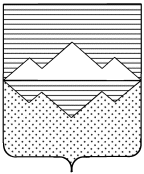 СОБРАНИЕ ДЕПУТАТОВСАТКИНСКОГО МУНИЦИПАЛЬНОГО РАЙОНАЧЕЛЯБИНСКОЙ ОБЛАСТИРЕШЕНИЕ______________________________________________________________________от 27 апреля 2023 года №334/67г. СаткаОб отчете работы Собрания депутатов Саткинского муниципального района за 2022 год		Заслушав и обсудив отчет Председателя Собрания депутатов Бурматова Николая Павловича о работе Собрания депутатов Саткинского муниципального района за 2022 год,  СОБРАНИЕ ДЕПУТАТОВ САТКИНСКОГО МУНИЦИПАЛЬНОГО РАЙОНА РЕШАЕТ:1.  Отчет о работе Собрания депутатов Саткинского муниципального района за 2022 год принять к сведению, согласно приложению к настоящему решению.2. Признать работу Собрания депутатов Саткинского муниципального района за 2022 год удовлетворительной. 3. Контроль за исполнением настоящего решения возложить на постоянные комиссии Собрания депутатов. Председатель Собрания депутатовСаткинского муниципального района                   			Н.П. БурматовПриложение к решению Собрания депутатов Саткинского муниципального районаот 27 апреля 2023 года №334/67Отчето работе Собрания депутатов Саткинского муниципального района за 2022 годВ 2022 году Собрание депутатов работало в соответствии с утвержденным планом работы. Всего было проведено 26  заседаний, на которых было принято 112 решений. Свою работу в 2022 году Собрание депутатов проводило во взаимодействии с органами исполнительной власти Саткинского муниципального района, контрольно-счётной палатой, органами прокуратуры.Деятельность Собрания депутатов в 2022 году была направлена на решение следующих задач:- совершенствование правовой базы местного самоуправления, разработка и принятие нормативных правовых актов по вопросам местного значения;- приведение в соответствие с федеральным законодательством и законами Челябинской области муниципальных правовых актов;- осуществление контроля за исполнением решений Собрания депутатов и исполнением органами местного самоуправления и должностными лицами местного самоуправления полномочий по решению вопросов местного значения;- взаимодействие с органами государственной власти Челябинской области с целью получения организационно-консультационной помощи;- взаимодействие с органами местного самоуправления иных муниципальных образований.Основой для принятия решений Собранием депутатов является рассмотрение проектов решений, подготовка нормативных правовых актов постоянными комиссиями Собрания депутатов по направлениям их деятельности. Для более глубокого изучения вопросов и принятия эффективных решений создавались рабочие группы с привлечением специалистов. Наряду с традиционной работой предварительного рассмотрения   проблем на заседании постоянных комиссий широко практиковалось и использование таких форм как: - заседания специально образованных рабочих групп для детального рассмотрения вопросов; - совместные заседания постоянных комиссий; - выездные заседания постоянных комиссий и рабочих групп; - участие представителей органов государственной власти и местного самоуправления, предприятий и учреждений в работе постоянных комиссий. Наиболее важными рассматриваемыми вопросами в 2022 году стали:- принятие нормативно-правовых актов о вопросах правового регулирования отношений, связанных с инициативными проектами, выдвигаемыми для получения финансовой поддержки за счет межбюджетных трансфертов из областного бюджета и районного бюджета на территории Саткинского муниципального района;- утверждение отчета об исполнении бюджета за 2022 год и принятие бюджета на 2023 год;- внесение изменений в устав Саткинского муниципального района;- присвоение званий «Почётный гражданин Саткинского муниципального района». Звания присвоены:  Вершинину Виктору Алексеевичу, Камардину Владимиру Григорьевичу, Терентьеву Павлу Евгеньевичу;- организация горячего питания учащихся в образовательных организациях Саткинского муниципального района;- отчет начальника полиции ОМВД России по Саткинскому району о результатах деятельности за 2021 год;- итоги прохождения в Саткинском муниципальном районе отопительного периода 2021 – 2022 годов, подготовка к отопительному периоду 2022-2023 годов;- подготовка и итоги проведения летней оздоровительной кампании в 2022 году на территории Саткинского муниципального района.- установление памятной (мемориальной) доски Нихоношину Алексею Ивановичу;- реализация программы «Формирование комфортной городской среды» и инициативных проектов на территории Саткинского муниципального района в 2020 – 2021г.г.»;- законодательная инициатива Собрания депутатов Саткинского  муниципального района (изменение в постановление Законодательного Собрания Челябинской области «О внесении изменения в перечень муниципальных образований (административно-территориальных единиц) Челябинской области и населенных пунктов, входящих в их состав», и в Закон Челябинской области «О внесении изменений в Закон Челябинской области «О статусе и границах Саткинского муниципального района, городских и сельских поселений в его составе»); В течение 2022 года в Собрании депутатов функционировали две рабочие группы, созданные для рассмотрения отдельных вопросов и полномочий: рабочая группа по рассмотрению вопросов, связанных с развитием туризма и рабочая группа по рассмотрению вопросов о состоянии лесного фонда.В Собрании депутатов зарегистрирована одна фракция – «Единая Россия», в нее входят все избранные депутаты Саткинского района. В течение 2022 года ежемесячно проводились заседания фракции, на которых рассматривались наиболее волнующие жителей вопросы.Отдельным направлением работы фракции «Единая Россия» является партийный контроль за реализацией проектов сфере благоустройства территорий, модернизации объектов социальной сферы, строительство спортивных объектов. Контроль за капитальными ремонтами учреждений здравоохранения – важнейшая задача, которая стояла перед депутатами фракции «Единая Россия» в 2022 году. Прежде всего это касалось капитального ремонта больницы города Бакала и фельдшерско-акушерских пунктов в сельских населенных пунктах Саткинского района.Неотъемлемой частью в работе депутатов является работа с населением. Это выполнение наказов избирателей, приемы граждан, рассмотрение жалоб и обращений, непосредственное обсуждение и решение вопросов в ходе проведения встреч, взаимодействие со службами, предприятиями. Кроме работы с населением в своих избирательных округах депутаты-единороссы регулярно вели прием граждан в Депутатском центре  Саткинского местного отделения Партии «ЕДИНАЯ РОССИЯ». 	